GREATER TORONTO WOMENS BALL HOCKEY LEAGUE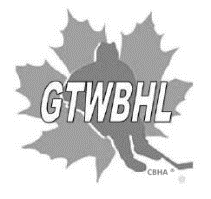 2022 Team RosterTeam Name: ____________________________________ Jersey # Players Name First    Last Date of Birth MM/DD/YY 1 2 3 4 5 6 7 8 9 10 11 12 13 14 